Mateřská škola KovářskáKovářská 1790/27, 19000 Praha 9, IC: 70920389ID datové schránky: 24nr85w, tel. 266 314 495,725 914 416, email: ms.kovarska@seznam.czOZNÁMENÍ O ZAHÁJENÍ INDIVIDUÁLNÍHO VZDĚLÁVÁNÍZákonný zástupce:jméno a příjmení:adresa trvalého pobytu:Mateřská škola KovářskáRenata Šindelářová,zastupující ředitelkaKovářská 1790/2719000 Praha 9V souladu s S34b odst. 1 a 2 zákona č. 561/2004 Sb., o předškolním, základním, středním, vyšším odborném a jiném vzdělávání (školský zákon), ve znení pozdějších předpisů oznamuji mateřské škole Mateřská škola Kovářská, se sídlem Kovářská 1790/27, 19000 Praha 9, že mé dítě:jméno a příjmení:, rodné čislo:adresa trvalého pobytu:se bude v termínu od	do	vzdělávat individuálně.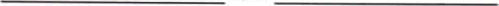 Důvod individuálního vzdělávání:Jsem si vědom/a své povinnosti zajistit účast dítěte u ověření v mateřské škole a to v termínu dle školního řádu. Dále jsem si plně vědom/a toho, že pokud nezajistím účast dítěte u ověření, jak v řádném tak i v náhradním termínu, ředitel/ka mateřské školy ukončí individuální vzdělávání. A dále jsem srozuměn/a s tím, že po ukončení individuálního vzdělávání dítěte nelze dítě opětovně individuálně vzdělávat.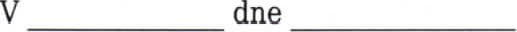 podpis zákonného zástupce